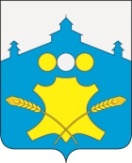 АдминистрацияБольшемурашкинского муниципального районаНижегородской областиПОСТАНОВЛЕНИЕ   27.12.2017г.                                                                                        №   618Об утверждении Стандарта качества оказания  муниципальной работыМуниципального автономного учреждения «Редакция газеты «Знамя»«Осуществление издательской деятельности»В целях повышения  уровня качества предоставления муниципальных работ, в соответствии с Федеральный законом от  № 131-ФЗ «Об общих принципах организации местного самоуправления в Российской Федерации»; на основании постановления администрации Большемурашкинского муниципального района  от г.  № 171 (с изменениями от г. № 618), администрация Большемурашкинского муниципального районап о с т а н о в л я е т:     1. Утвердить стандарт качества оказания  муниципальной работы Муниципального автономного учреждения «Редакция газеты «Знамя» «Осуществление издательской деятельности»  согласно приложению.   2.  Данное постановление разместить опубликовать  в  районной газете «Знамя» и разместить на официальном сайте администрации Большемурашкинского муниципального района в сети Интернет.   3. Контроль за исполнением настоящего постановления возложить на Комитет по управлению экономикой администрации Большемурашкинского муниципального района (Р.Е.Даранов).Глава администрации района                                                                                                 Н.А.БеляковСОГЛАСОВАНО:Председатель комитета поуправлению экономикой                                                                           Р.Е.ДарановУправляющий делами                                                                               И.Д.СадковаНачальник сектора правовой,организационной, кадровой работыи информационного обеспечения                                                            Г.М.Лазарева	Приложение 1 к постановлению администрацииБольшемурашкинского муниципального районаот    г. № 618СТАНДАРТ  КАЧЕСТВАоказания  муниципальной работыМуниципального автономного учреждения «Редакция газеты «Знамя»«Осуществление издательской деятельности»1. Общие положения 1.1. Разработчиком  Стандарта   качества  предоставления муниципальной работы, «Осуществление издательской деятельности» (далее - Стандарт) является комитет по управлению экономикой администрации Большемурашкинского муниципального района и Муниципальное автономное учреждение «Редакция газеты «Знамя».Стандарт распространяется на муниципальную работу, предоставляемую физическим и юридическим лицам МАУ «Редакция газеты «Знамя» (далее – Редакция) и устанавливает основные положения, определяющие качество муниципальной работы. 1.2. Область применения Стандарта- регулирование взаимоотношений между потребителями Работы и Редакцией. 1.3.  Термины и определения, применяемые в настоящем Стандарте:1) Муниципальная работа (далее - Работа)- работа,  оказываемая физическим и юридическим лицам в соответствии с муниципальным заданием.2) Потребители муниципальной работы – органы местного самоуправления, физические и юридические лица, имеющие право на получение муниципальной работы в соответствии с законодательством Российской Федерации, Нижегородской области, муниципальными правовыми актами Большемурашкинского муниципального района.3) Стандарт качества муниципальных работ – обязательные для исполнения минимальные требования, установленные в интересах получателей муниципальной работы и включающие количественные и качественные характеристики (параметры) их качества.4) Качество муниципальной работы - совокупность характеристик муниципальных работ, определяющих их способность удовлетворять установленные или предполагаемые потребности получателя.1.4. Нормативные правовые акты, регламентирующие качество предоставления муниципальной работы:1) Конституция Российской Федерации;2) Трудовой Кодекс РФ;3) Федеральный закон от  г. № 131-ФЗ «Об общих принципах организации местного самоуправления в Российской Федерации»;4) Закон Российской Федерации от  г. № 2124-1 «О средствах массовой информации»;5) Федеральный закон Российской Федерации от  г. № 8-ФЗ «Об обеспечении доступа к информации о деятельности государственных органов и органов местного самоуправления»;6) Устав муниципального образования Большемурашкинского муниципального района;7) Постановление администрации Большемурашкинского муниципального района №881 от ;8) Устав муниципального автономного учреждения «Редакция газеты «Знамя»;9) Федеральный закон от  г. № 128-ФЗ «О лицензировании отдельных видов деятельности»;10) Федеральный закон от  г. № 131-ФЗ «Об общих принципах организации местного самоуправления в Российской Федерации»;11) Закон Российской Федерации от  г. № 2300-1 «О защите прав потребителей»;12) ГОСТ Р 505646-94 «Услуги населению. Термины и определения»;13) ГОСТ Р ИСО 9001-2001 «Системы менеджмента качества. Требования».2.  Основные факторы, влияющие на качество предоставления работы2.1. Общие сведения: 2.1.1 Наименование работы: осуществление издательской деятельности путем оказания информационных работ в области производства и выпуска газеты «Знамя»; 2.1.2  Содержание работы: информирование населения об общественно-политических событиях и освещение на страницах газеты жизни и проблем Большемурашкинского  района, его жителей, работы органов местного самоуправления, государственной власти, информирование о принимаемых ими решениях, информация и анализ социально-экономической, общественно-политической и культурной жизни района, а также иных вопросов, интересующих жителей Большемурашкинского района.2.1.3.  Цель работы - обеспечение потребности граждан в получении полной и достоверной информации о социально - экономической, общественно-политической, культурной, спортивной жизни Большемурашкинского  района, Нижегородской области и Российской Федерации.2.1.4. Единица измерения:  страница 2.1.5. Получатели муниципальной работы: органы местного самоуправления, физические и юридические лица.2.1.6. Порядок получения доступа к муниципальной работе: подписка на газету «Знамя», приобретение газеты в розницу.2.2. Документы, регламентирующие деятельность организаций:- Устав учреждения;- лицензия на право осуществления деятельности;- руководства, правила, инструкции, методики, положения;- приказы руководителя учреждения.2.3. Условия размещения и режим работы организации:2.3.1. Учреждение редакции должно быть размещено в специально предназначенных зданиях и помещениях, доступных для населения.2.3.2. Площадь, занимаемая учреждением, должна обеспечивать размещение работников и получателей услуг в соответствии с санитарными и строительными нормами и правилами, должна отвечать требованиям противопожарной безопасности, безопасности труда.2.3.3. Режим работы учреждения определяется локальными актами учреждения (правилами внутреннего трудового распорядка). Допускается работа в праздничные и выходные дни.          2.4. Требования к материально-техническому обеспечению выполнения муниципальной работы:2.4.1 Учреждение должно быть оснащено специальным оборудованием и аппаратурой, отвечающими требованиям стандартов, технических условий, нормативных документов и обеспечивающими надлежащее качество предоставляемых услуг соответствующих видов.2.4.2. Специальное оборудование и аппаратуру следует использовать строго по назначению в соответствии с эксплуатационными документами, содержать в технически исправном состоянии и систематически проверять. Неисправное специальное оборудование и аппаратура должны быть сняты с эксплуатации, заменены или отремонтированы (если они подлежат ремонту), а пригодность отремонтированных должна быть подтверждена их проверкой.            2.5. Требования к кадровому обеспечению выполнения муниципальной Работы:2.5.1. Выполнение муниципальной работы осуществляется персоналом, связанным с редакцией трудовыми или иными договорными отношениями.2.5.2. Учреждение должно располагать необходимым числом специалистов в соответствии со штатным расписанием.2.5.3. Уровень профессиональной компетентности работников должен быть необходимым для возложенных на них обязанностей. Необходимо на постоянной основе повышать уровень квалификации творческих работников. У всех работников должны быть должностные инструкции, устанавливающие их обязанности и права сотрудников.2.5.4. При осуществлении профессиональной деятельности журналисты обязаны уважать права, законные интересы, честь и достоинство граждан и организаций. 2.5.5. К сотрудникам редакции предъявляются требования, установленные законодательством Российской Федерации, внутренними нормативными правовыми актами редакции.           2.6. Информационное сопровождение деятельности оказывающего Работу учреждения.2.6.1. Информация о работе учреждений, о порядке и правилах предоставления в области производства и выпуска районной газеты «Знамя» должна быть доступна населению района.2.6.2. В соответствии с требованиями Закона Российской Федерации 
от  г. № 2300-1 «О защите прав потребителей»:         2.6.2.1. Учреждение обязано довести до сведения граждан свое наименование и местонахождение. Данная информация должна быть предоставлена любым способом, предусмотренным законодательством Российской Федерации и обеспечивающим ее доступность для населения;          2.6.2.2. Получатель Работы вправе потребовать предоставления необходимой и достоверной информации о предоставляемых работ, обеспечивающей их компетентный выбор, а также об ограничениях, связанных с получением тех или иных работ в области производства и выпуска районной газеты «Знамя».2.6.3. Информирование граждан о муниципальных бюджетных работах Большемурашкинского района в области производства и выпуска районной газеты «Знамя» осуществляется посредством:- публикации требований настоящего стандарта в средствах массовой  информации;- публикации информации об учреждениях и объемах предоставляемых работ в сети Интернет на отраслевом разделе  официального сайта администрации Большемурашкинского муниципального района;            - размещения в других общедоступных местах. 2.6.4. Информация о деятельности учреждения, о порядке и правилах предоставления Работы, о порядке работы должна обновляться (актуализироваться) по мере необходимости, но не реже чем раз в год.2.7. Контроль за деятельностью учреждения, а также за соблюдением  качества предоставления муниципальной работы стандарту.2.7.1. Контроль качества предоставления муниципальной работы, осуществляется посредством процедур внутреннего и внешнего контроля.2.7.1.1. Внешний контроль за деятельностью учреждения МАУ «Редакция газеты «Знамя»  осуществляет администрация Большемурашкинского муниципального района:- проведением мониторинга основных показателей работы за определенный период;- путем анализа обращений и жалоб граждан, поступивших в учреждение. Оказываемого работу   и  в администрацию Большемурашкинского муниципального района;- проведения по фактам обращения служебных расследований с привлечением соответствующих специалистов по выявлению нарушений.2.7.1.2. Внутренний контроль осуществляется руководителем учреждения посредством:- оперативного контроля (по выявленным проблемным фактам и жалобам, касающимся качества предоставления услуг);- контроля мероприятий (анализ и оценка проведенного мероприятия);- итогового контроля (анализ деятельности учреждения по результатам года).Выявленные недостатки по оказанию информационных работ анализируются по каждому сотруднику учреждения с принятием мер к их устранению, вынесением дисциплинарных или административных взысканий (если будет установлена вина в некачественном предоставлении работ).2.7.2. Для оценки качества и безопасности работ администрация  Большемурашкинского муниципального района использует следующие  методы контроля:- визуальный - проверка состояния учреждения;- аналитический - проверка наличия и сроков действия обязательных документов на предоставление работ, анализ правильности и своевременности заполнения этих документов и другие;- экспертный - опрос работников и других лиц о состоянии качества работ, оценка результатов опроса;- социологический - опрос или интервьюирование получателей работ, оценка результатов опроса.        2. 8. Ответственность за нарушения требований настоящего Стандарта2.8.1. Перечень ответственных лиц:  главный редактор МАУ «Редакция газеты «Знамя»;2.8.2. Меры ответственности: дисциплинарные и иные согласно должностной инструкции сотрудников.3. Показатели оценки качества выполнения Работ 3.1. Периодичность выполнения муниципальной работы - выпуск газеты 1 раз в неделю (пятница) на русском языке, 52 номера в год. Газета издается в черно-белом формате. 3.2. Объем муниципальной работы 10 страниц формата А3.           3.3 Основные индикаторы, используемые при оценке качества выполняемой работы4. Порядок выполнения работы (описание технологии) 4.1. Деятельность по производству и выпуску газеты определяется Редакцией в условиях гарантированной Конституцией Российской Федерации свободы массовой информации на основе профессиональной и творческой самостоятельности с соблюдением ОСТ 29.125-95. 4.2. Для предоставления информации потребителям Работы органы местного самоуправления, администрация Большемурашкинского муниципального  района, учреждения и организации, общественные объединения, их должностные лица предоставляют сведения о своей деятельности: - по запросам редакции, изложенным как в устной, так и в письменной форме; - осуществляя права и обязанности журналистов редакции;  - рассылая предварительные извещения о заседаниях, совещаниях и иных мероприятиях; - путем рассылки стенограмм, протоколов, справочных и статистических материалов и иных документов; - в иных формах. 4.3. В случае отказа в предоставлении запрашиваемой информации представителю редакции в трехдневный срок со дня получения письменного запроса вручается уведомление об отказе в предоставлении информации. 4.4. Штатные сотрудники газеты и внештатные авторы готовят материалы официальной и иной социально значимой тематики для публикации в газете, как по заданию редакции, так и самостоятельно с использованием различных форм и методов сбора информации и ее подачи на страницах газеты. 4.5. Письмо, адресованное в редакцию, может быть использовано в сообщениях и материалах газеты, если при этом не искажается смысл письма и не нарушаются положения законодательства Российской Федерации о средствах массовой информации. Редакция не обязана отвечать на письма граждан и пересылать эти письма тем органам, организациям и должностным лицам, в чью компетенцию входит их рассмотрение. 4.6. Гражданин или организация вправе потребовать от редакции опровержения не соответствующих действительности и порочащих их честь и достоинство сведений, которые были распространены в газете. Такое право имеют также законные представители гражданина, если сам гражданин не имеет возможности потребовать опровержения. Порядок опровержения осуществляется в соответствии с законодательством Российской Федерации о средствах массовой информации. 4.7. Порядок изготовления газеты: - изготовление газеты осуществляется в издательском отделе редакции в строгом соответствии с оригинал-макетами полос газеты с соблюдением соответствующих технических условий; - печать газеты производится полиграфическим предприятием на бумаге плотностью 80 г/м2 с соблюдением ГОСТ 6445-74, с четкой печатью текста, явным воспроизведением снимков, рисунков, верной фальцовкой листа с соблюдением ОСТ 29.125-95.5. Обжалование нарушений настоящего Стандарта5.1. Обжаловать нарушение требований настоящего стандарта может любой дееспособный гражданин, достигший совершеннолетнего возраста.5.2. Каждый гражданин вправе обратиться за защитой прав и законных интересов следующими способами:- указание на нарушение требований стандарта сотруднику учреждения, оказывающей работу;	- обжалование нарушения требований стандарта руководителю учреждения, оказывающей работу;	- обжалование нарушения требований стандарта в администрацию района;	- обращение в суд.5.2.1. Указание на нарушение требований стандарта сотруднику учреждения, оказывающей Работу.5.2.1.1. При выявлении нарушения требований, установленных настоящим стандартом, заявитель вправе указать на это сотруднику учреждения, оказывающей Работу, с целью незамедлительного устранения нарушения и (или) получения извинений в случае, когда нарушение требований стандарта было допущено непосредственно по отношению к заявителю (лицу, которого он представляет).5.2.1.2. При невозможности, отказе или неспособности сотрудника учреждения, оказывающей Работу, устранить допущенное нарушение требований стандарта и (или) принести извинения, заявитель может использовать иные способы обжалования.5.2.1.3.. Обжалование в форме указания на нарушение требований стандарта сотруднику учреждения, оказывающей Работу, не является обязательным для использования иных, предусмотренных настоящим стандартом, способов обжалования.5.2.3. Жалоба на нарушение требований стандарта в администрацию района.5.2.3.1. При выявлении нарушения требований, установленных настоящим стандартом, заявитель может обратиться с жалобой на допущенное нарушение на имя главы администрации.5.2.3.2. Жалоба может быть подана не позднее 15 дней со дня, в который заявителем было установлено нарушение стандарта, либо с момента получения официального отказа учреждением, оказывающего Работу, от удовлетворения требований заявителя.5.2.3.3. При обращении  заявитель может представить имеющиеся у него материалы, подтверждающие имевший место факт нарушения требований стандарта. В качестве материалов, подтверждающих факт нарушения требований стандарта, заявителем могут быть представлены:- коллективное свидетельство совершеннолетних граждан, совместно зафиксировавших факт нарушения требований стандарта. Свидетельство должно содержать указание на Ф.И.О свидетелей, их адреса и контактные телефоны;- фото-, аудио- и видеоматериалы, фиксирующие факт нарушения требований стандарта оказывающей работу учреждением;- иные материалы, которые, по мнению заявителя, могут помочь в установлении имевшего место факта нарушения требований стандарта.5.2.3.4. Администрация вправе уточнить представленные данные посредством обращения по указанным в жалобе контактным телефонам. При предоставлении заведомо ложной информации заявитель несет ответственность в соответствии с законодательством Российской Федерации.5.2.3.5. В течение 5 дней с момента регистрации жалобы ответственное структурное подразделение должно принять решение об осуществлении действий с целью установления факта нарушения отдельных требований стандарта (далее – проверочных действий), либо об отказе в осуществлении таких действий.5.2.3.6.. Администрация может отказать в осуществлении проверочных действий в следующих случаях:- предоставление заявителем заведомо ложных сведений;- непредставление информации;- нарушение сроков, указанных в настоящем стандарте;- признание содержания жалобы не относящимся к требованиям настоящего стандарта.Отказ в осуществлении проверочных действий по иным основаниям не допускается.В случае принятия решения об отказе в осуществлении проверочных действий, жалоба заявителя рассматривается в установленном законодательством порядке.5.2.3.7. Администрация района устанавливает факт нарушения отдельных требований стандарта, на которые было указано в жалобе заявителя, в течение 15 дней с момента регистрации  жалобы.5.2.3.8. По результатам осуществленных проверочных действий отдел  администрация района не позднее 30 дней с момента регистрации жалобы направляет на имя заявителя официальное письмо, содержащее следующую информацию: 1)	установленные факты нарушения требований стандарта, о которых было сообщено заявителем;2)	неустановленные факты нарушения требований стандарта, о которых было сообщено заявителем;3)	принятые меры ответственности в отношении учреждения, оказывающего Услугу, и отдельных сотрудников данного учреждения;4)	принесение от имени Администрации района извинений в связи с имевшим место фактом нарушения отдельных требований стандарта (в случае установления, фактов нарушения требований стандарта);5)	о передаче материалов жалобы и результатов осуществления проверочных действий в органы государственной власти.5.3. Заявитель в любой момент может отозвать свою жалобу 
до принятия решения по ней. Заявитель вправе обжаловать действия администрации района по рассмотрению жалобы в соответствии с настоящим стандартом в судебном порядке.                                                                                                Приложение                                                                                                                                                                                                         к стандарту качества бюджетной услуги                                                                     В сфере средств массовой информации(лицевая сторона)_____________________________________________________________________________(ФИО руководителя ответственного структурного подразделения)от ______________________________________________________________________(ФИО заявителя)Жалоба на нарушение требований стандарта качества бюджетной услугиЯ,___________________________________________________________________________,(ФИО заявителя)проживающий по адресу _______________________________________________________________,(индекс, город, улица, дом, квартира)подаю жалобу от имени  ________________________________________________________________(своего, или ФИО лица, которого представляет заявитель)на нарушение стандарта качества бюджетной услуги _____________________________________________________________________________________________________________________________________________________,допущенное __________________________________________________________________________(наименование учреждения, допустившей нарушение Стандарта)в части следующих требований:1.__________________________________________________________________________________________________________________________________________________ ___________________________________________________ (описание нарушения, в т.ч. участники, место, дата и время фиксации нарушения)2.___________________________________________________________________________________________________________________________________________________________________________________________________________________________________________________________________________________________________________________________________________________________________________________________________________(описание нарушения, в т.ч. участники, место, дата и время фиксации нарушения)3._____________________________________________________________________________________________________________________________________________________________________________________________________________________________________________________________________________________________________________________________________________________________________________________________________________________________________________________________________________________________________________________________ (описание нарушения, в т.ч. участники, место, дата и время фиксации нарушения)Приложение                                                                              к стандарту качества бюджетной услугив сфере средств массовой информации(обратная сторона)До момента подачи настоящей жалобы мною (моим доверителем) были использованы следующие способы обжалования вышеуказанных нарушений:- обращение к сотруднику организации, оказывающей услугу ___________________________________________________________________ (да/нет)- обращение к руководителю организации, оказывающей услугу _________________________________________________________________________ (да/нет)Для подтверждения представленной мной информации у меня имеются следующие материалы:1. Официальное письмо организации, оказывающей услугу, о предпринятых мерах по факту получения жалобы   ___________________________________________________________________ (да/нет)2. Официальное письмо учреждения, оказывающего услугу, об отказе в удовлетворении требований заявителя                     ___________________________________________________________________________(да/нет)3. Расписка в получении жалобы, подписанная руководителем учреждения, оказывающего услугу _________________________________________________________________________(да/нет)4.___________________________________________________________________________5. ___________________________________________________________________________6.  ___________________________________________________________________________Копии имеющих документов, указанных в п. 1-3 прилагаю к жалобе __________________________________________________________________(да/нет)Достоверность представленных мною сведений подтверждаю.ФИО ________________________________паспорт серия _______ №_______________выдан ____________________________________________________________________	подписьдата выдачи __________________________                            контактный телефон ___________________				дата№ п/пНаименованиеиндикатора качестваЕд.изм.Методика(формула) расчетаЗначениеиндикатораИсточник информации о значении индикатора (исходные данные расчета)1Своевременность выхода номера газетыДа/нетНаличие/отсутствие случаев несвоевременного выхода номера газеты по вине редакциинетИнформация руководителя, отчетность учреждения2Количество обоснованных жалоб на предоставление муниципальной работыШт.Наличие/отсутствие обоснованных жалобНе более 12 жалоб в годФактическое наличие жалоб